KursinformationBarns språkliga utveckling 1Språk som form, interaktivt medel och medierande redskap, 12 hpTermin: HT 2020 Kurskod: 970G40Kursansvarig: Anna Martín-BylundFÖRSKOLLÄRARPROGRAMMET VID LINKÖPINGS UNIVERSITET CAMPUS NORRKÖPINGVersion: 2020-06-05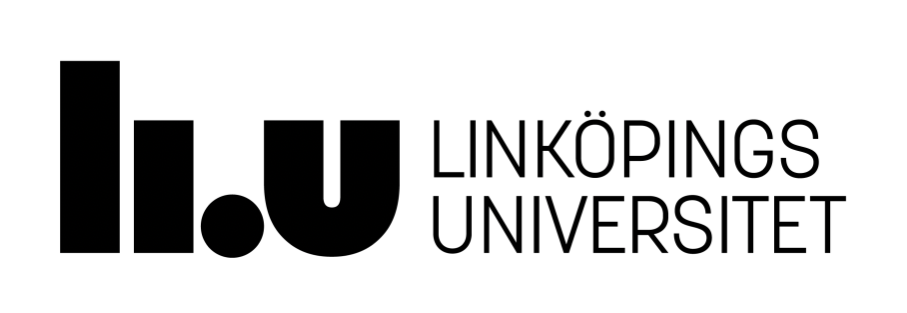 Hej student!Välkommen till kursen Barns språkliga utveckling 1 och din tredje termin på förskollärarprogrammet. Den här kursen är en förskolepedagogisk kurs med ämnesdidaktiskt (språkdidaktiskt) innehåll. Det är den första av fyra campusbelagda och ämnesorienterade kurser under ditt andra år som student på programmet. Efter den här kursen följer en kurs i matematik, en i teknik och naturvetenskap och året avslutas med ytterligare en kurs med fokus på språk. Du kommer att märka att det finns vissa beröringspunkter mellan de olika kurserna. Den här terminen läser du också en verksamhetsförlagd kurs i språk och matematik. Den har en egen kursplan med andra mål än i den här kursen men både den här språkkursen och matematikkursen som följer är tätt sammanvävda med VFU-kursen. Vi som arbetar med kurserna under år 2 ser fram emot ett lärorikt och intressant år tillsammans dig och dina studiekamrater. I den här kursinformationen presenteras först lite praktisk information (1). Därefter ges en översikt av kursens upplägg, undervisnings- och examinationsformer (2). Kursens läraktiviteter i form av föreläsningar, seminarier och workshops presenteras (3) och sist i dokumentet ges detaljerad information om varje examinerande moment (4), inklusive bedömningskriterier. Kursinformationen är tänkt att tillsammans med kursplan, schema och kursrummet på Lisam utgöra grunden för din planering och genomförandet av arbetet i kursen. För att arbetet i och med kursen ska fungera så bra som möjligt krävs ett gott samarbete och bra arbetsklimat mellan både studenter och lärare. Det bidrar vi alla till. Väl mött på Lisam och vid kursstart i v. 34.Vänliga hälsningar,Anna Martín-BylundPraktisk informationHär följer praktisk information som du kan ha nytta av under kursens gång.Vem ska jag kontakta i den här kursen?Ibland kan man behöva ställa en fråga och då är det bra att veta vem man ska kontakta. Innan du kontaktar en lärare via mejl, kolla först så att inte svaret finns i någon del av kursinformationen eller om du kan få hjälp av en studiekamrat. KursadministratörElisabeth Qvarnström, elisabeth.qvarnstrom@liu.seKursansvarig och examinatorAnna Martín-Bylund (AMB), anna.bylund@liu.se Vänd dig till Anna vid allmänna frågor om kursen som du inte kan ta reda på med hjälp av information som du har fått eller med stöd av dina studiekamrater. Ställ frågor i nyhetsfeeden på Lisam om de inte är av privat karaktär.Biträdande kursansvarigEmilia Zotevska, (EZ) emilia.zotevska@liu.se Vänd dig till Emilia vid allmänna frågor om kursen som du inte kan ta reda på med hjälp av information som du har fått eller med stöd av dina studiekamrater. Ställ frågor i nyhetsfeeden på Lisam om de inte är av privat karaktär.Lärare vid litteraturseminarier och workshops Vänd dig till respektive workshop- eller seminarieledare när du har frågor kring ett specifikt moment i kursens seminarieserie.AMBEZHanna Lindström-Sandahl (HLS) hanna.lindstrom-sandahl@liu.seTünde Puskás (TP) tunde.puskas@liu.seSimon Östling (SP)simon.ostling@.liu.seLinnéa Stenliden (LS)linnea.stenliden@liu.seOla Henricson (OH) ola.henricson@gu.seFöreläsareVänd dig till respektive föreläsare om du har frågor rörande innehållet i en specifik föreläsning. AMBEZTPHLSAsta Cekaite (AC) asta.cekaite@liu.seCecilia Axell (CA) cecilia.axell@liu.se Britt Westanmo (BW) britt.westanmo@liu.se Ola Henriksson (OH) ola.henricson@gu.se Bedömare vid examinationsuppgifter (preliminärt)Hemtenta (STN1)Emilia ZotevskaSofia RybergDaniel BjörklundFeyza CilingirMuntlig och skriftlig presentation (SME1)Anna Martín-BylundEmilia ZotevskaHanna Lindström-SandahlKirsten Stoewer (KS) kirsten.stoewer@liu.seMuntlig presentation (MRE5)Anna Martín-BylundEmilia ZotevskaGrupper I kursen arbetar vi i 5 större seminariegrupper för seminarier och workshops. Dessa grupper är samma som under föregående kurs (vt20). Vissa workshops genomförs i halvgrupp. Ett grupparbete görs i mindre arbetsgrupper som meddelas vid kursstart/via Lisam. Vid ett av de muntliga examinerande momenten (SME1) delas varje seminariegrupp i 3 mindre grupper. LISAM  All information som rör kursen, förändringar med mera ges i kursrummet på Lisam. För att ta del av aktuell information är det viktigt att du med jämna mellanrum loggar in på LISAM. Vid frågor om kursen är det i första hand via LISAM (funktionen nyhetsfeed) dessa ska ställas. Närvaro och obligatoriumAlla moment i kursen är planerade och utformade för att maximera studenternas möjligheter till lärande. Därför är obligatorium en icke-fråga och vi som arbetar med kursen planerar utifrån utgångspunkten att alla studenter deltar. Studenter förväntas att aktivt närvara vid all undervisning som erbjuds och alla examinerande moment. Av detta dokument och kompletterande information på Lisam framgår vad som krävs för registrerat deltagande, åtgärder att vidta vid eventuell ofrånkomlig frånvaro samt vilka möjligheter som kan komma att erbjudas för komplettering vid eventuell utebliven närvaro (möjligt vid extraordinära omständigheter). LitteraturSe uppdaterad litteraturlista på kurshemsidan.Vilken litteratur som ska läsas till vilket tillfälle i schemat framgår av denna studiehandledning.Plagiat och fuskSe dokumentet ’Policy rörande fusk och plagiat’ under kursdokument på Lisam.Kursens upplägg, undervisning och examinationsformer En helhetsbeskrivning av kursinnehåll och kursmål finns i kursplanen. Här följer en översikt och av hur kursens innehåll är organiserat, samt vilka undervisnings- och examinationsformer som ingår. Kursen har tre olika spår som är kopplade till olika provkoder och examinerande moment. Innehållet i de olika spåren tangerar och överlappar varandra och olika undervisningsmoment kan utgöra stöd för lärandet i fler än ett spår.Spår 1: Språkutveckling och språkligt lärandeSyftet med det första spåret i kursen är att stödja studenternas utveckling av för förskollärare nödvändiga och grundläggande kunskaper avseende språk i allmänhet och barns språkutveckling i synnerhet.Ur kursinnehåll:Barns språkliga utveckling studeras utifrån olika teoretiska perspektiv och i relation till förskolans/förskoleklassens verksamhet, mål och styrdokument. Betydelsen av socialt samspel med vuxna och jämnåriga är ett centralt innehåll i kursen liksom förståelsen för sambandet mellan språkligt och annat lärande. I kursen belyses tvåspråkighet som ett mångbottnat fenomen och sätts i relation till förskolans och förskoleklassens språkliga och pedagogiska praktiker. Olika möjligheter för att stödja utveckling av svenska både som ett förstaspråk och ett andraspråk studeras och diskuteras.Kursmål som är kopplade till detta spår1. redogöra för hur språk, språklig kompetens och språkutveckling kan förstås på olika sätt samt beskriva sambandet mellan språkligt och annat lärande 2. relatera olika aspekter av samspel till barns språkutveckling3. uppvisa en grundläggande förståelse för tvåspråkighet som fenomen 4. redogöra för hur förskollärare kan stödja utveckling av svenska som första och andraspråkUndervisningI detta spår erbjuds i första hand grundläggande föreläsningar och litteraturseminarier. Enskilda och noggranna litteraturstudier är en utgångspunkt och en förutsättning för studentens kunskapsutveckling i detta spår. Det är självklart att alla kommer väl förberedda till litteraturseminarierna.  Examination 1 – se avsnitt 4Spår 2: Språkdidaktik och estetikSyftet med kursens andra spår är att studenterna utvecklar sina ämnesdidaktiska förmågor avseende språklig undervisning med yngre barn. Ur kursinnehållKommunikativ förmåga studeras utifrån en bred syn på språk och en mångfald av uttryckssätt. Att stimulera barns lexikala utveckling (ordförråd), samtalsfärdigheter, nyfikenhet på och intresse för språk och flerspråkighet är en viktig uppgift för lärare i förskola och förskoleklass. I kursen ges den studerande möjlighet att fördjupa sig i dessa områden för att kunna utveckla ämnesdidaktiska strategier och medvetna förhållningssätt i vardagen. I det ingår att den studerande reflekterar kring sina egna språkliga relationer, språkliga och kommunikativa styrkor och potentiella utvecklingsområden.Kursmål som är kopplade till detta spår5. utveckla ämnesdidaktiska strategier för att uppmuntra barns kommunikation och språkutveckling i vardagen6. diskutera och exemplifiera hur olika estetiska uttryckssätt och digital media kan stödja och stimulera barns olika kommunikativa förmågorUndervisningFör studentens lärande erbjuds föreläsningar och praktiskt arbete i form av workshops (se seminarieserie). Grupparbete ingår.Examination 2 – Se avsnitt 4Spår 3: Berättande, barnlitteratur och demokratiSyftet med det tredje och sista spåret är att studenterna utvecklar förståelse för betydelsen av högläsning och muntligt berättande för barns språkliga utveckling samt i relation till förskolans/förskoleklassens demokratiska uppdrag. Ur kursinnehållFaktorer relaterade till olika sociala och fysiska miljöers betydelse för barns språkutveckling studeras och diskuteras i relation till styrdokument och förskolans och förskoleklassens uppdrag att möta alla barn på ett demokratiskt och likvärdigt sätt. I relation till detta introduceras begreppet litteracitet och den studerande ges möjlighet att fördjupa sig i berättandets roll och läsningens plats i utbildningspraktiker med yngre barn.  Kursmål som är kopplade till detta spår7. diskutera berättande och läsning i relation till olika pedagogiska och didaktiska syften8. diskutera hur olika faktorer påverkar förutsättningarna för barns språkliga utvecklingUndervisningFör studentens lärande erbjuds föreläsningar, litteraturseminarium och workshops. Därtill förväntas varje grupp under kursens gång organisera minst en bokcirkelträff. Examination 3 – se avsnitt 4Kursens arbetsmoment Varje arbetsmoment utgör stöd för studentens lärande avseende minst ett spår (1-3) men många gånger flera. För schema, var vänlig se Time Edit. Observera att löpande schemaändringar kan förekomma vilket kan kasta om ordningen på olika moment i kursen.FöreläsningarFöreläsningar är unika och mycket värdefulla tillfällen att få ta del av universitetets expertis på olika områden som är relevanta i relation till kursens innehåll och mål. Studenter förväntas därför ta del av alla kursens föreläsningar.  HT 20 tillgängliggörs föreläsningarna i inspelat format via Lisam. Observera att en föreläsning kan vara uppdelad i flera kortare avsnitt. Datum i schemat indikerar när ungefär föreläsningen publiceras. Möjlighet liksom tid och form för frågestund med aktuell föreläsare meddelas här och/eller via Lisam.Introduktion 					(AMB)Vad handlar den här kursen om? Vid kursintroduktionen belyses kursens innehåll, upplägg, undervisnings och examinationsformer.  Frågor som aktualiserats av studenten under den egna genomgången av kursplan, kursinfo och schema besvaras via Zoom vid det schemalagda tillfället. Barns språkliga utveckling – en grund	 		(AMB)Vad behöver förskollärare kunna om barns språkutveckling? I den här föreläsningen får du svar på det. Frågor besvaras av Anna via Zoom vid det schemalagda tillfället.Grundläggande grammatik				(AMB) Grammatik för förskollärare – vad ska det vara bra för?I den här föreläsningen får du ett språk om språket. Det behöver vi i den här kursen.Föreläsningen behandlar grundläggande grammatik i syfte att underlätta för studenterna att tillgodogöra sig kursens innehåll. Den går bland annat igenom ordklasser, ordbildning, ordböjning, satsdelar och språkljud. Små barns samspel – inte bara ord 		 	(EZ)Hur kommunicerar små barn? Det här är en föreläsning om det som ibland kallas för samspelets ”multimodalitet”. Frågor besvaras av Emilia via Zoom vid det schemalagda tillfället.Språkstörning/Språklig sårbarhet			(HLS) När behövs en logoped? Föreläsningen handlar om tal- och språkstörningar hos barn, hur de definieras, hur man upptäcker dem och vad man bör vara observant på. Vi kommer även in på deras behandling och förskolans roll i samband med såväl identifiering som behandling. Språklig hänförelse och barns deltagande		(AC)Om vikten av att fånga lyssnaren och hur det kan göras.Barnlitteratur och begreppsutveckling			(CA)Litteratur är bra till mycket -  t e x för att lära sig nya ord.Konsten att berätta (Ola Henricson/Globala Skolan)		(OH)Lär dig om berättandets magi och hur du blir en bättre berättare.Flerspråkighet, andraspråksundervisning och kommunikation i förskolan (PBW)Språklig mångfald och kreativitet		(AMB)Hur kan förskollärare tänka kring arbetet med flera språk? Kan man arbeta på ett vettigt sätt med språk man själv inte behärskar? Om flerspråkighet på olika sätt - utmaningar och möjligheter. Barns olika förutsättningar	 		 	(TP)Är det lika för alla? Nej! Föreläsningen fokuserar på familjens och förskollärarens roll samt den pedagogiska miljöns betydelse för barns språkutveckling. Med utgångspunkt i förskolans uppdrag att möta alla barn presenteras hur olika faktorer som ålder, genus, etnicitet och klass samverkar med varandra samt påverkar förutsättningarna för barns språkliga utveckling. Poesi och språkmedvetet arbete i praktiken		(BW)En praktiknära föreläsning med många exempel på hur barns delaktighet och vuxnas förhållningssätt kan utveckla barnens språkande. Seminarieserie (seminarier och workshops)Kursens seminarieserie utgör navet för kursen och är kopplad till en provkod, SEM1 Seminarier och workshops, 1hp (D). För rapportering av D krävs aktivt deltagande vid samtliga nio moment, litteraturseminarier (sem 1-4) och workshops (wor 1-5) i seminarieserien. Vid uteblivet deltagande krävs komplettering. Se separat information avseende komplettering på Lisam. Som en generell princip krävs det ofta mer arbete vid en komplettering än vid det ordinarie momentet.  FörberedelserNedan framgår vilken litteratur som ska läsas inför varje seminarium eller workshop. Vid böcker anges vilka delar som ska läsas. Artiklar läses i sin helhet.För ett aktivt bearbetande av litteraturen ska du vid inläsningen skriva läslogg. Läsloggen och den aktuella litteraturen ska tas med till seminariet/workshopen för fortsatt bearbetning tillsammans med medstudenter och lärare. Varje läslogg ska omfatta en A4-sida och vad som ska ingå meddelas av respektive seminarieledare, en vecka före seminariet. Om inga särskilda instruktioner ges gäller att du skriver kortare sammanfattningar och frågor utifrån den inlästa litteraturen. Fundera på hur du på bästa sätt kan stödja ditt eget lärande samt skapa ett underlag som underlättar ditt deltagande i diskussionerna vid seminariet.  Observera att seminarierna utgör ett aktivt, framförallt verbalt bearbetande av den inlästa litteraturen medan kursens worshops är mer praktiskt upplagda. Litteraturinläsningen till worshops utgör ett nog så viktigt stöd men är inte momentets huvudsakliga fokus. Inlämning av läslogg är obligatorisk för samtliga seminarier och workshops utom den sista (studentdriven).Sem 1: Barn utvecklar sitt/sina språk	 		(HLS)Larsson, K. (2016) Att få barnets språk att växa. Strategier för språkutveckling i förskolan, skolan och hemma. Stefan Hertz utbildning AB. Läses i sin helhet.Svensson, A-K. (2009). Barnet, språket och miljön. Lund: Studentlitteratur. Kap 1, 3, Sem 2: Samspelets betydelse för barns språkutveckling 	(EZ)	 Cekaite, A. & Björk-Willén P. Enchantment in stortytelling: Co-operation and participation in children’s aesthetic experience. Linguistics and Education 48, 52-60. Gjems, L. (2011a). Barn samtalar sig till kunskap. Lund: Studentlitteratur. Läses i sin helhet.Gjems, L. (2011b). Why explanations matter: a study of co-construction of explanations between teachers and children in everyday conversations in kindergarten. European Early Childhood Education Research Journal, 19(4), 501-513. Sem 3: Tvåspråkighet och undervisning i 1:a och 2:a språk  	 (AMB)Björk-Willén, P. (red) (2018) Svenska som andraspråk i förskolan. Stockholm: Natur och Kultur. Läses i sin helhetBjörk-Willén P., Pramling N. & Simonsson M. (2018) Språkundervisning i förskolan: Teoretiska principer och empiriska exempel. Barn nr 3-4, s. 39-57. Martín-Bylund, A. (2017) The matter of silence in early childhood bilingual education. Educational Philosophy and Theory, 50-4, p.349-358.Wor 1: Muntligt berättande			(OH)Ärnström, U. (2008) Nya berättarboken. BTJ förlag. Läses i sin helhet.Dahlbeck P. & Westlund K. (red) (2018) Att skapa språk och mening. Litteracitetsarbete i förskola och förskoleklass. Lund: Studentlitteratur. Läs kap 1 och det av de resterande kapitlen som intresserar dig mest.Sem 4: Barns olika förutsättningar för språkutveckling 	(TP) Hoff, E. (2006) How social contexts support and shape language development. Developmental Review 26, 55-88. Björk-Willén, P., Gruber, S. & Puskás, T. (red.) (2013). Nationell förskola med mångkulturellt uppdrag. Stockholm: Liber. Kap. 1 och 2.Wor 3: Musik och poesi				(SÖ)Pramling N. och Pramling Samuelsson I. (2010) Glittrig diamant dansar. Små barn och språkdidaktik. Stockholm: Norstedts. Läses i sin helhet.Dahlbeck P. & Westlund K. (red) (2018) Att skapa språk och mening. Litteracitetsarbete i förskola och förskoleklass. Lund: Studentlitteratur. Läs kap 1 och det av de resterande kapitlen som intresserar dig mest.Wor 4: Digitalitet, litteracitet, flerspråkighet   		(LS)Olsson, Liselott Mariett (2013) Taking children’s questions seriously: the need for creative thought. Global Studies of Childhood. Vol. 3 No 3, 230-253.Svensson, A-K. (2009). Barnet, språket och miljön. Lund: Studentlitteratur. Kap. 8Tengberg M. & Olin-Scheller (red.) (2015) Svensk forskning om läsning och läsundervisning. Malmö: Gleerups. Kap. 1 och 12Wor 5: Skönlitteratur – bokcirkelträff		(studentdriven)SkönlitteraturDetaljerad information kring upplägget för workshop 5 ges i samband med kursstart.Detaljerad beskrivning av kursens tre examinerande moment Examination 1 (spår 1): STN1 Hemtentamen, 4hp, U-G. Kurspår 1 examineras genom en hemtentamen som görs tillgänglig iv. 37. Den innehåller totalt 9-10 frågor som är uppdelade i a,b,c… Här följer de instruktioner som ges för tentan:Vilken litteratur från kurslitteraturen som ska nyttjas vid varje fråga finns angivet och dina svar behöver inte innehålla några referenser. Det ska dock vara tydligt att du läst och förankrat dina svar i den litteratur som anges. OBS! Använd ett eget språk! Det är inte tillåtet att skriva av från litteraturen eller att enbart använda citat. Du måste bearbeta det du läser och skriva med egna ord.OBS! Hemtentan är en individuell uppgift. Det är därför inte tillåtet att skriva den tillsammans med någon annan. Att skriva av varandras svar och lämna in identiska hemtentamina är inte tillåtetOmfånget på dina svar anges efter varje delfrågaSkriv ditt fullständiga namn på sista sidan för bedömning.Läs igenom alla dina svar och kontrollera så att du inte har missat något innan du lämnar in. OBSERVERA ATT OFULLSTÄNDIGA/KNAPPHÄNDIGT BESVARADE TENTAMINA INTE KAN BEDÖMASInlämning av tentamensdokumententet görs i redigerbart word-format via Lisam fredagen den 18 september 2019. Omexaminationstillfällen erbjuds den 13 november och i februari/mars 2021. Efter dessa 3 examinationstillfällen erbjuds inget nytt tillfälle för komplettering förrän i samband med att kursen ges igen ht-21. Bedömning meddelas efter 15 arbetsdagar via Lisam. Kriterier för bedömning, STN1För godkänd tentamen krävs att svaren sammantaget och genomgående uppvisar nedanstående kriterier. att grundläggande begrepp med koppling till språk, språkutveckling, tvåspråkighet och språkundervisning i förskolan beskrivs med egna ord på ett begripligt och korrekt sätt utifrån kurslitteraturenatt svaren visar på en grundläggande förståelse för samband mellan språkligt lärande och annan kunskapsutvecklingatt svaren visar på en grundläggande förståelse för betydelsen av kvaliteten på samspel för barns språkutvecklingatt svaren innehåller konkreta redogörelser för olika strategier, arbetssätt och förhållningssätt som förskollärare kan använda sig av för att stödja och stimulera en allsidig språkutveckling hos barn i förskolanVid underkänd tenta (fler än en underkänd fråga) krävs komplettering. Komplettering görs genom inlämning av ursprungsdokumentet (inklusive bedömningssidan) där du bearbetat svaren på samtliga frågor som blivit underkända. Examination 2(Spår 2): MRE5, Muntlig redovisning i grupp, 3hp, U-VGKursspår 2 examineras genom ett grupparbete som genomförs i mindre arbetsgrupper (se gruppindelning på Lisam).  Arbetet presenteras i en film som sedan granskas och diskuteras tillsammans med en annan arbetsgrupp och lärare.InnehållArbetet tar sin utgångspunkt i de både teoretiska och praktiska kunskaper som ni har tillägnat er i kursen genom föreläsningar, litteraturstudier, seminarier och workshops. Gruppen ska utifrån detta skapa ett ämnesdidaktiskt upplägg med olika strategier/metoder och medvetna förhållningssätt avseende språkundervisning i förskolan. Varje grupp väljer minst två av följande tre områden: 1. Lexikal/semantisk utveckling (ordförråd) 2. Samtalsfärdigheter 3. Nyfikenhet på språk och flerspråkighet. De strategier/metoder och förhållningssätt som gruppen utformar ska vara avsedda att stimulera just dessa konkreta områden. I arbetet ingår att nyttja olika estetiska uttryckssätt inklusive digitala media på relevanta och anpassade sätt. En lika viktig del handlar om att gruppmedlemmarna reflekterar kring sig själva, dvs förskollärarens roll som ett verktyg för språkutveckling. Presentation av arbetetArbetet presenteras först i form av en inspelad film som laddas upp på Lisam senast den 30 september. Därefter får varje grupp i uppgift att granska en annan grupps film. Vid det slutliga examinationstillfället träffas två arbetsgrupper tillsammans med lärare som också tagit del av filmerna för en gemensam diskussion. Filmen ska vara ca 10 minuter lång. Bara er egen kreativitet sätter gränser för hur ni vill skapa er film och presenterar ert arbete i den. Presentationen ska vara anpassad till en tänkt målgrupp (blivande och/eller verksamma förskollärare) och utformas på ett sådant sätt att det tydligt framgår vilka era ämnesdidaktiska strategier/metod och förhållningssätt är, hur ni kommit fram till dessa och hur ni motiverar deras relevans. Det måste framgå av filmen vilken litteratur ni använt er av. Det måste också framgå att alla gruppmedlemmar varit aktiva och delaktiga i det gemensamma arbetet och hur var och en har bidragit. Granskningen består av att bedöma huruvida en annan grupps film möter de grundläggande kriterierna för ett godkänt betyg. Den granskande gruppen ska också ta med 2-3 kritiska frågor till den andra gruppen för diskussion. Frågorna ska röra innehållet i presentationen, dvs de tänkta strategierna/metoderna/förhållningssätten.Diskussionen (muntligt)15 minuter ägnas varje grupps arbete. Den granskande gruppen och läraren ställer frågor och de gruppmedlemmar som gjort filmen svarar. Möjlighet finns nu att komplettera för sådant som eventuellt saknades i filmen. Möjlighet finns också för varje gruppmedlem att uppvisa kriterier för betyget väl godkänt. Kriterier för bedömningBedömningen görs av gruppens gemensamma prestation utifrån följande kriterier (baserade på kursmålen)För godkänt på uppgiften krävs att presentationen genom filmen:tydligt och begripligt samt med förankring i relevanta delar av kurslitteraturen och centrala begrepp visar på några olika ämnesdidaktiska strategier/metoder och förhållningssätt för språkundervisning i förskola/förskoleklass (med konkret fokus på minst 2 av 3 valda områden) innehåller några relevanta reflektioner kring den egna yrkesrollen och exempel på hur förskollärare kan använda sig själva som verktyg för språkstimulering i förskolanvisar hur förskollärare på enkla, kreativa sätt kan dra nytta av olika estetiska uttryckssätt/praktiker inklusive digitala media för att på något sätt stärka/komplettera den språkliga undervisningen avseende gruppens specifika områden (minst 2 av 3). För väl godkänt på uppgiften krävs därutöver att den enskilda studenten i samtal kring arbetet:visar på ett kritiskt tänkande och nyanserade resonemang avseende de strategier/metoder och förhållningssätt som presenteraspå ett fruktbart sätt kopplar samman och drar paralleller mellan olika delar av kurslitteraturen (olika begrepp) med relevans för de olika områdena1,2,3visar en fördjupad förståelse för den egna yrkesrollen genom att problematisera förskolläraren som verktyg i det språkutvecklande arbetetExamination 3 (Spår 3): SME1, Skriftlig och muntlig presentation, 4hp, U-G-VG, Individuell uppgiftKursspår 3 examineras genom ett individuellt paper som presenteras både muntligt och skriftligt. Papret är en kortare vetenskaplig och diskuterande text. Skriftlig delVarje enskild student skriver en text – ett paper. Papret ska omfatta mellan 1000 och 1300 ord och formuleras med ett akademiskt språk och korrekt referensteknik. Papret syftar till att med utgångspunkt i kursens litteratur diskutera barnlitteratur, läsning och/eller muntligt berättande i relation till olika syften i förskolans arbete och det språkliga uppdraget. Papret ska i diskussionen av detta också väga in det faktum att barn i förskolan har olika förutsättningar och erfarenheter av berättande/läsning/barnlitteratur som kan kopplas till olika faktorer (i första hand klass/socioekonomiska faktorer men också genus liksom ålder och till viss del etnicitet). Du ska referera till relevanta delar av kurslitteraturen. Du måste använda dig av minst fem olika författare från kurslitteraturen och nedanstående ska utgöra fyra av dessa.Hoff (2006) Svensson (2009)en av författarna i antologin ”Nationell förskola med mångkulturellt uppdrag”en av författarna i antologin ”Barnlitteraturanalyser”Du får använda dig av fler än fem referenser. Det går bra att referera till aktuella styrdokument men dessa räknas inte som kurslitteratur. Papret ska vara färdigskrivet som ett första utkast som skickas till en medstudent inför och tas med till den muntliga delen. Efter det att den muntliga delen är genomförd finns möjlighet att göra justeringar innan inlämningen via Lisam, fredagen den 9 oktober. FÖRSLAG PÅ LÄMPLIG STRUKTUR Papret är relativt kort. Därför föreslås en sammanhållen text utan indelning i för många underrubriker. Det går att skriva hela texten sammanhållen, med styckeindelning (!) eller med 1-2 underrubriker om du finner det lämpligt för att hjälpa läsaren att hänga med.Ge din text en lämplig och gärna intresseväckande rubrik, exempelvis: Berättelser och demokrati i förskolan – hur hänger det ihop? Inled med att beskriva kort vad texten ska handla om. Här redogör du för vad avseende berättande/läsning/barnlitteratur du kommer att ta upp i din text och till vilken/vilka faktorer (klass, genus, ålder, etnicitet) som du kommer att göra kopplingar i din text.   Exempel: I det här papret kommer jag att diskutera hur ett medvetet arbete med berättelser i förskolan kan bidra till att stimulera alla barns språkutveckling. Jag kommer att ta upp det faktum att socioekonomiska faktorer spelar en avgörande roll för barns erfarenheter av berättelser och förutsättningar för språkutveckling och diskutera hur förskolan genom ett medvetet arbete kan bidra till att i viss mån kompensera för dessa olikheter. Därefter går du in på själva diskussionen. Diskussionen ska vara grundad i kurslitteraturen. Exempel: Att berättelser stimulerar barns språkutveckling finns det mycket forskning som visar (se Efternamn, publiceringsår). Efternamn (publiceringsår) skriver exempelvis att……    Detta är också viktigt avseende…..(Efternamn, publiceringsår). Givet denna kunskap om berättelsers potential för språkutveckling, är frågan om det räcker att förskollärare bara berättar för att alla barns språk ska växa. Riktigt så enkelt är det inte då vi också vet att de barn som kommer till förskolan har vitt skilda erfarenheter av både språk och berättelser vilket påverkar deras förmåga att …. Exempelvis skriver Efternamn (publiceringsår) att….. …..Det är också viktigt att fundera kring vilka berättelser som kan passa vilka barn. Och ibland kan det vara bättre att skapa berättelsen tillsammans med barnen och låta de själva bli aktiva….. Efternamn (publiceringsår) skriver att… osv, osv…..Ge din text ett avslut där du väldigt kort sammanfattar det viktigaste som du har tagit upp i din text. Muntlig delVarje seminariegrupp delas inför detta tillfälle in i tre olika grupper om 8-9 studenter. Senast 24 timmar innan detta tillfälle skickar varje student sitt paper till en annan student i gruppen som har i uppdrag att läsa och förbereda två kritiska frågor. När vi träffas presenterar en student i taget sitt paper (ca 5 minuter) muntligt och så fritt som möjligt. Det viktigaste innehållet i papret ska lyftas fram på ett tydligt och begripligt sätt gruppen och den närvarande läraren. Skriv ner några stödord att ha till hjälp. Ni ska ha med er era paper men gör så gott ni kan för att prata så fritt som möjligt. När ni berättar kan ni exempelvis börja så här:Jag har valt att skriva om barnlitteratur och att i min diskussion fokusera på genusfaktorn. De författare som jag främst har använt mig av är…. De tar upp…… Jag diskuterar hur….. och….Jag tar också upp…. En annan sak som jag diskuterar är….. Det har jag kopplat till….Alla medstudenter är aktiva lyssnare och får inför varje presentation olika lyssnaruppdrag i syfte att ge konstruktiv feedback till den som presenterar sitt paper med fokus på innehållet. Efter varje presentation följer en gemensam diskussion (ca 5min) med utgångspunkt i lyssnaruppdragen. Den student som haft i uppdrag att läsa det aktuella papret inleder.Tänk på att den muntliga delen är ett led i processandet av era texter. Tanken är att ni genom att prata om era texter kan få syn på dem på ett annat sätt. Genom att ni också får återkoppling av era medstudenter är förhoppningen att ni ska kunna utveckla era texter innan ni lämnar in dem för bedömning. Kriterier för bedömningBedömningen är en sammanvägning av den enskilda studentens muntliga och skriftliga prestation.För godkänt på uppgiften krävs att studenten i sitt paper, med relevant förankring i kurslitteraturen och på ett tydligt och begripligt sätt:diskuterar minst en central aspekt av berättande, läsning och/eller barnlitteratur med relevans för förskolans språkliga uppdragkopplar diskussionen till minst en central faktor (klass, genus, ålder, etnicitet) och visar på hur vald faktor påverkar barns erfarenheter av läsning/berättande/litteratur liksom skapar olika förutsättningar för språkutvecklingredogör muntligt för det viktigaste innehållet i sitt paperger muntlig respons på innehållet i andras paperFör väl godkänt på uppgiften krävs dessutom att studenten: visar en genomgående fördjupad förståelse för kurslitteraturen och det aktuella ämnet genom paralleller, kopplingar och problematiseringar bidrar med liknande insikter, problematiseringar och paralleller i den muntliga diskussionen kring olika medstudenters paper